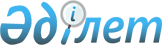 О признании утратившим силу решение Курчатовского городского маслихата от 30 ноября 2017 года № 17/124-VI "Об утверждении правил управления бесхозяйными отходами, признанными решением суда поступившими в коммунальную собственность города Курчатов"Решение Курчатовского городского маслихата Восточно-Казахстанской области от 10 декабря 2021 года № 11/77-VII. Зарегистрировано в Министерстве юстиции Республики Казахстан 13 декабря 2021 года № 25748
      В соответствии с Законом Республики Казахстан "О правовых актах", Курчатовский городской маслихат РЕШИЛ:
      1. Признать утратившим силу решение Курчатовского городского маслихата "Об утверждении правил управления бесхозяйными отходами, признанными решением суда поступившими в коммунальную собственность города Курчатов" от 30 ноября 2017 года № 17/124-VI (зарегистрировано в Реестре государственной регистрации нормативных правовых актов под № 5328).
      2. Настоящее решение вводится в действие по истечении десяти календарных дней после дня его первого официального опубликования.
					© 2012. РГП на ПХВ «Институт законодательства и правовой информации Республики Казахстан» Министерства юстиции Республики Казахстан
				
      Секретарь Курчатовского городского маслихата 

Б. Тажиев
